REUNIONES DE COMITÉ INTERSECTORIAL DE LOS MESES DESDE 06 ENERO 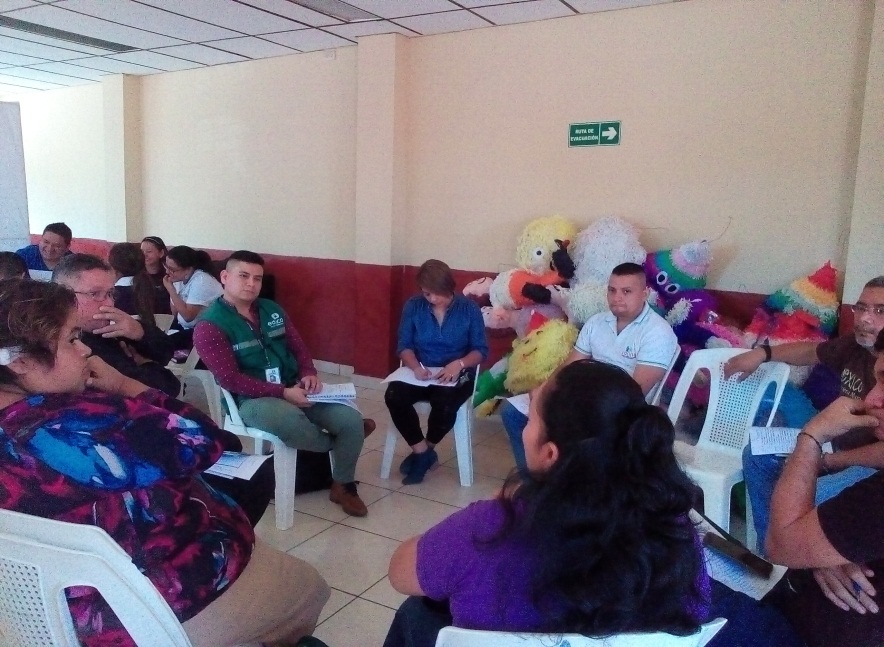 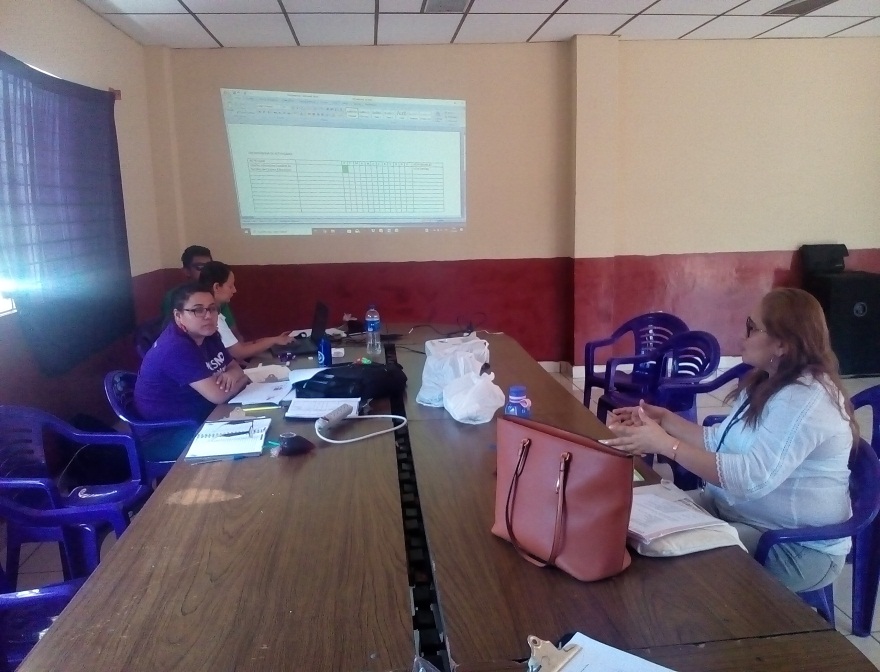 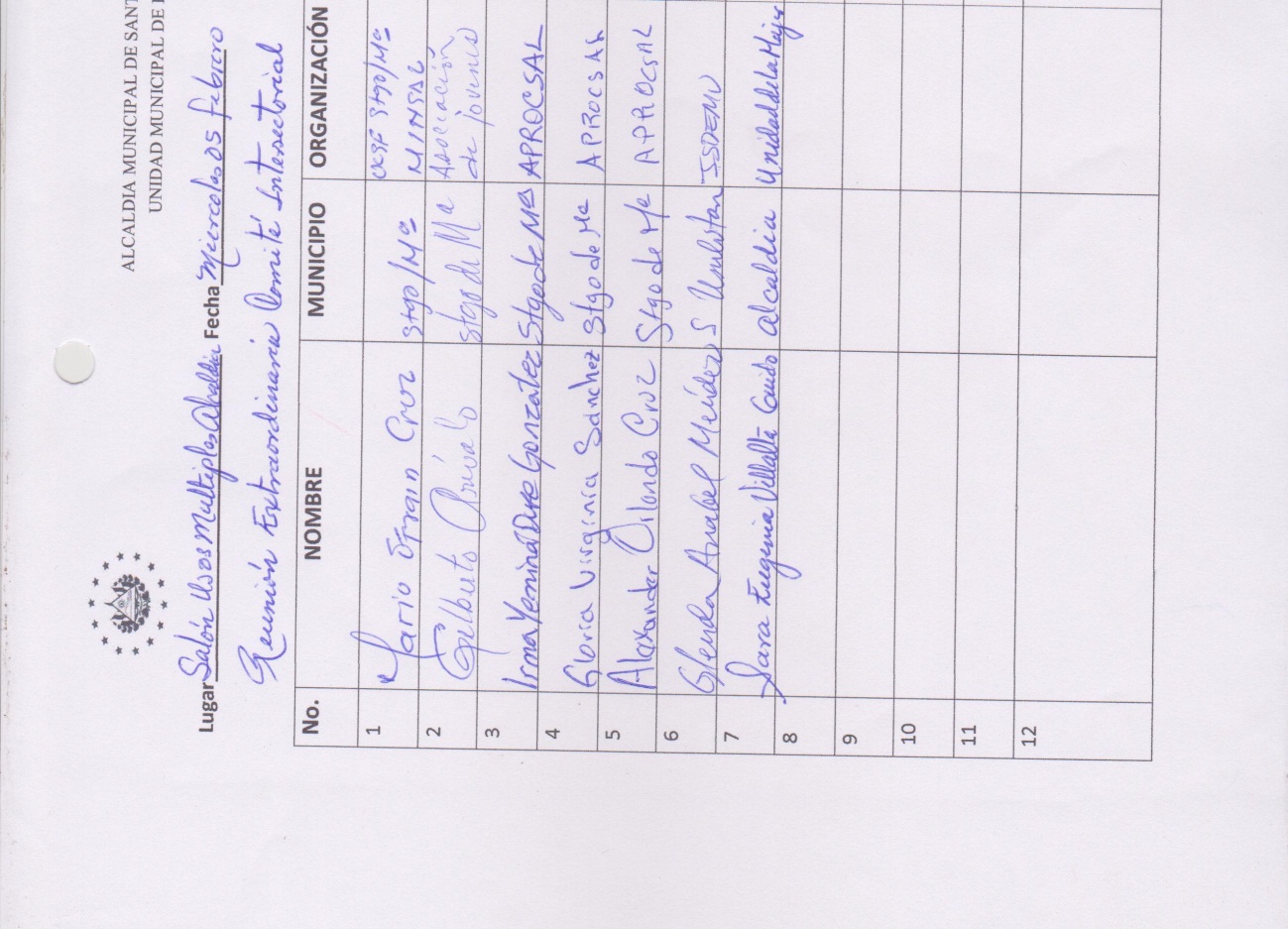 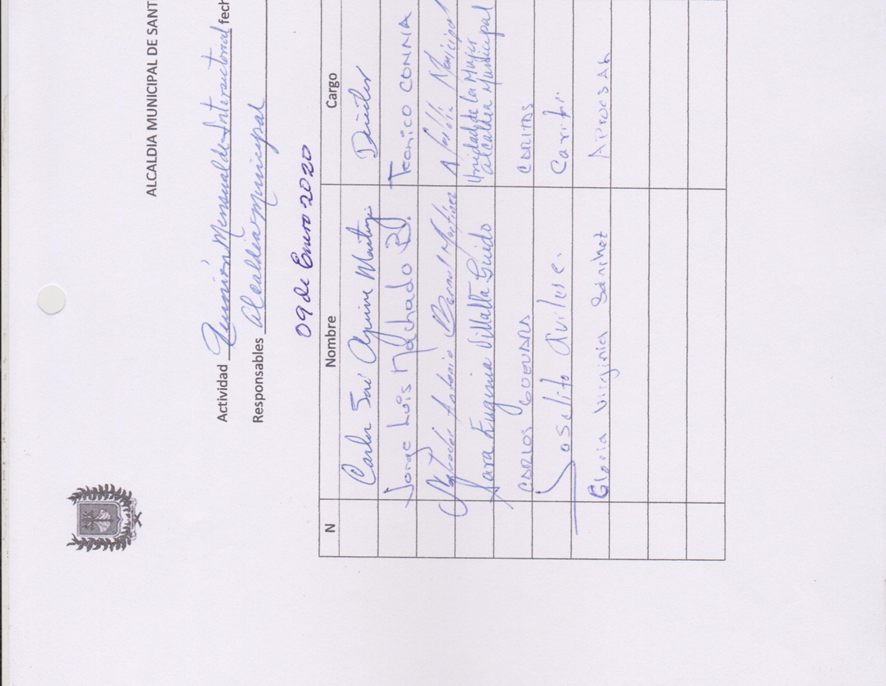 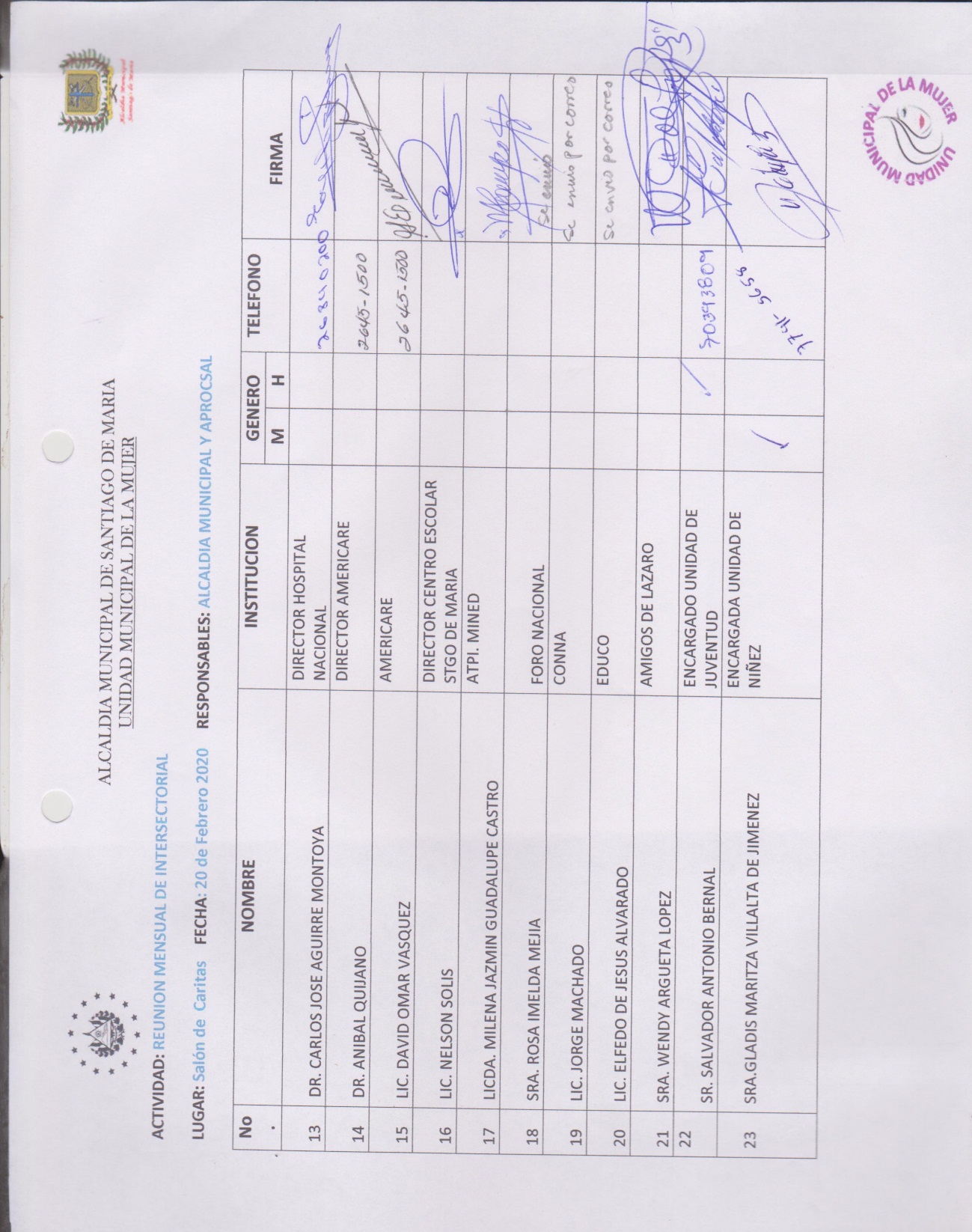 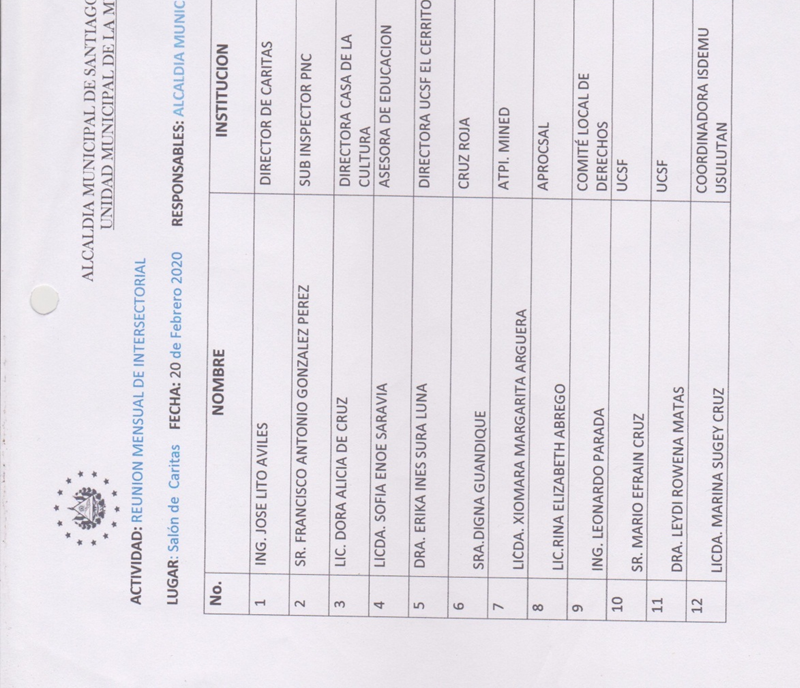 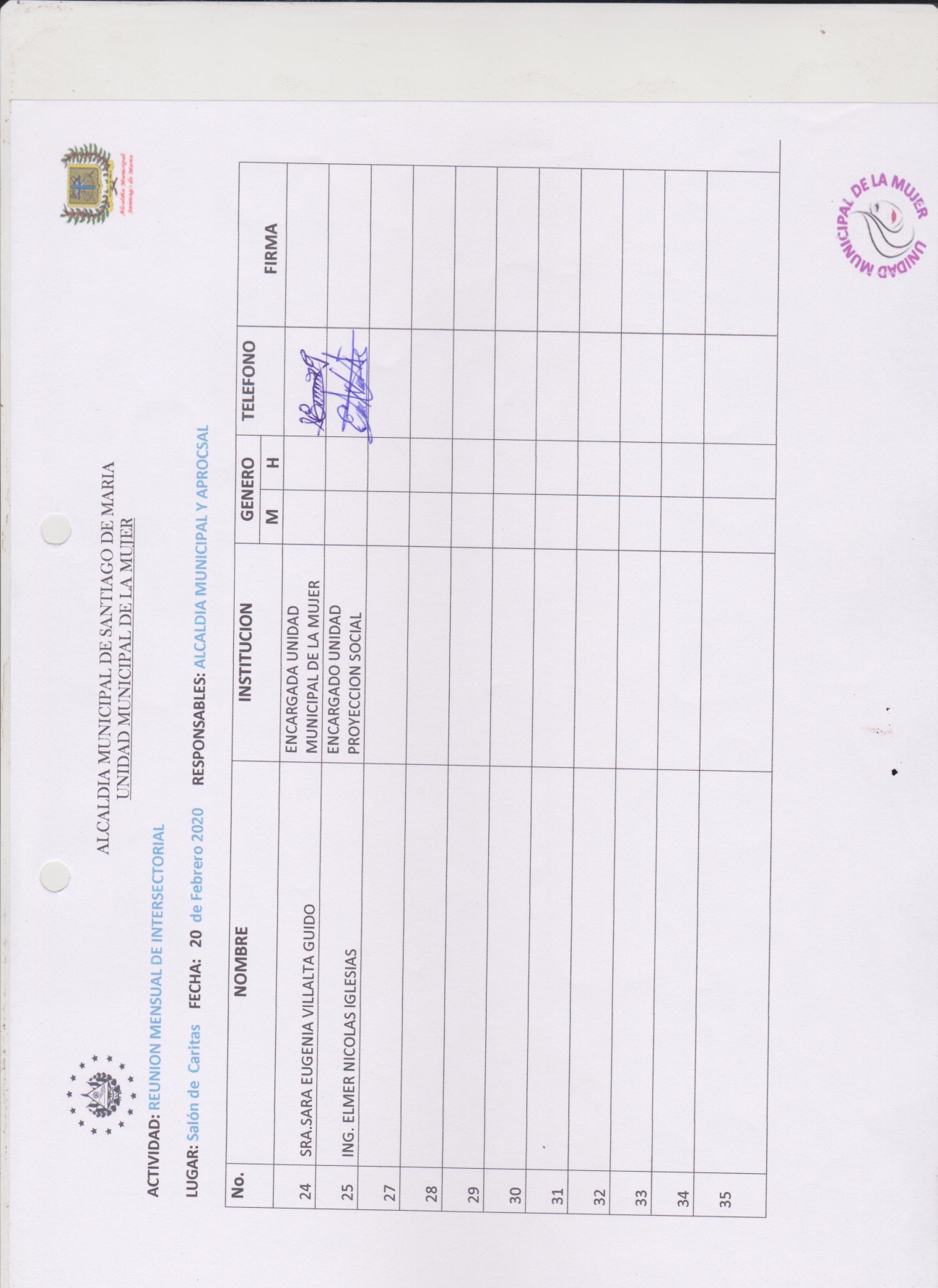 